SLADE TOUR RAINBOW THEATRE - FINSBURY PARKThe Rainbow Theatre was originally called the Astoria Theatre and it was built in 1930.It was used as a cinema until 1971, when it was given over to music concerts, although rock concerts had featured there in the 1960’s.A Moorish foyer with a goldfish-filled fountain (which survives today) led to an auditorium recalling an Andalucian village at night, with seating for 3,040.Many famous rock concerts took place at the venue:Sweet (Dec 1973), Thin Lizzy (recorded part of Live and Dangerous there in 1977), The Jackson (six gigs in 1979), Genesis (Live at The Rainbow recorded there in 1973), ELO recorded their Livin’ Thing video there.Slade played there on :29 July 197210 & 11 November 1972 (Gudbuy T’Jane video filmed there)4 September 1974 (used for filming scene for Flame)12 May 1977The Rainbow Theatre closed on 24 December 1981. It was then used for boxing matches. Now it is a Pentecostal church.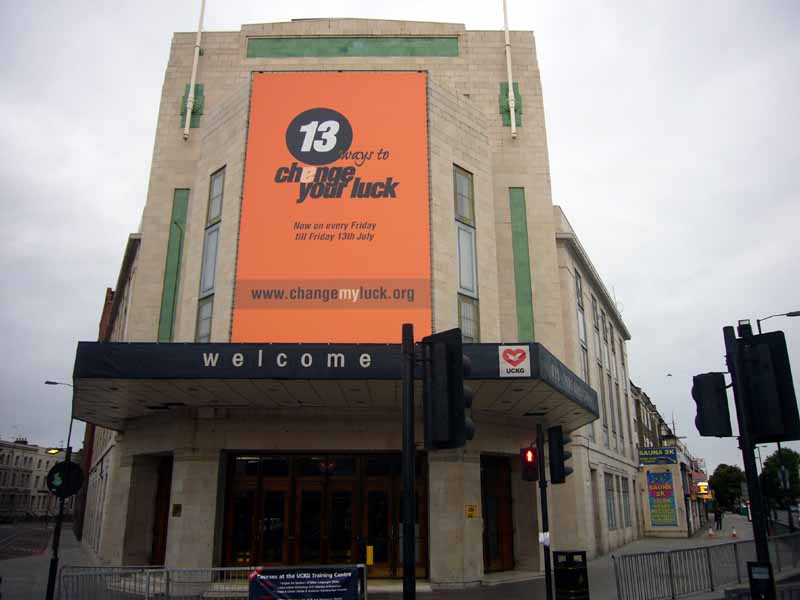 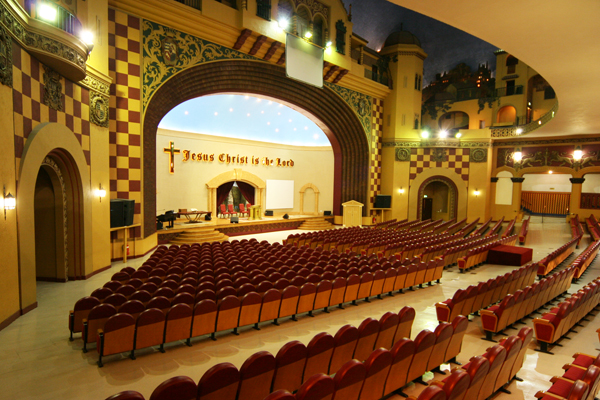 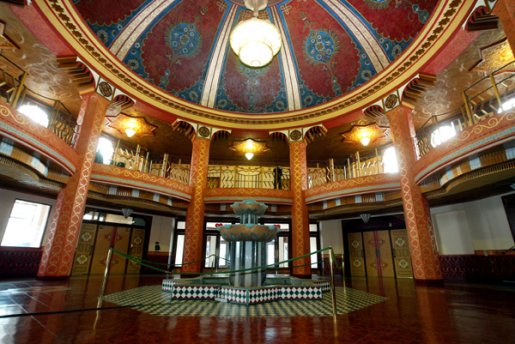 